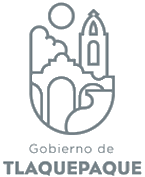 DIRECCIÓN JURÍDICA DE OBRAS PÚBLICASAGENDA DE ACTIVIDADES DE AGOSTO DE 2021.1 Fin de semana.2 Actividades normales de oficina.1 Ejecución De Resolución definitiva.3 Actividades normales de oficina.1 Informe Justificado 5° DM Penal.4 Actividades normales de oficina.1 Recurso de Reclamación, Medida Cautelar, 3° Sala.5Actividades normales de oficina.6Actividades normales de oficina.1 Inspección Judicial 5° Sala.1 Cumplimiento a medida cautelar.7Fin de semana.8 Fin de semana.9Actividades normales de oficina.1 Informe Requerimiento, Acta de Investigación, Comisión Estatal de Derechos Humanos Jalisco.10 Actividades normales de oficina.1 Informe Justificado 19° DMACT.1 Contestación de Demanda, 3° Sala. 1 Cumplimiento de Sentencia, 10° DMACT. 11 Actividades normales de oficina.1 Medida Cautelar, Acta de Investigación, Comisión Estatal de Derechos Humanos Jalisco.12 Actividades normales de oficina.13 Actividades normales de oficina.1 Audiencia Constitucional  13° DMACT.1 Informe de Repetición del Acto Reclamado, Amparo 3° DMATC.1 Ejecución de Demolición.14Fin de semana.15Fin de semana.16 Actividades normales de oficina.1 Informe de Requerimiento, Comisión Estatal de Derechos Humanos Jalisco.17Actividades normales de oficina.1 Apelación, 2° Sala.1 Requerimiento de documentos, 19° DMACT.1 Requerimiento de la Unidad de Transparencia.18 Actividades normales de oficina.19 Actividades normales de oficina.1 Requerimiento de la Procuraduría de Desarrollo Urbano.20 Actividades normales de oficina.1 Ejecución de Demolición.1 Queja 4° DMACT. 1 Requerimiento de información, 3° Sala.1 Informe previo 2° DMACT.21 Fin de semana.22Fin de semana.23Actividades normales de oficina.2 Requerimiento de Cumplimiento, Medida Cautelar, Comisión Estatal de Derechos Humanos Jalisco.1 Requerimiento de Informe de Queja,  Comisión Estatal de Derechos Humanos Jalisco.1 Informe Previo, 13° DMACT.1 Requerimiento de la Procuraduría de Desarrollo Urbano.24Actividades normales de oficina.1 Informe previo, 2° DMACT.1 Requerimiento de la Unidad de Transparencia.25 Actividades normales de oficina.1 Audiencia Constitucional  13° DMACT.26 Actividades normales de oficina.27Actividades normales de oficina.1 Informe Justificado, ampliación de demanda, 2° DMACT.1 Recurso de Revisión, 4° DMACT.1 Ejecución de Demolición. 28 Fin de semana.29Fin de semana.30Actividades normales de oficina.1 Requerimiento Medida Cautelar, Comisión Estatal de Derechos Humanos Jalisco.2 Requerimiento de informe, Medida Cautelar, Comisión Estatal de Derechos Humanos Jalisco.31Actividades normales de oficina.1 Informe Justificado, ampliación de demanda, 2° DMACT.